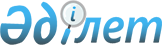 О районном бюджете на 2015-2017 годы
					
			Утративший силу
			
			
		
					Решение Жангалинского районного маслихата Западно-Казахстанской области от 22 декабря 2014 года № 24-3. Зарегистрировано Департаментом юстиции Западно-Казахстанской области 14 января 2015 года № 3763. Утратило силу решением Жангалинского районного маслихата Западно-Казахстанской области от 18 февраля 2016 года № 33-15      Сноска. Утратило силу решением Жангалинского районного маслихата Западно-Казахстанской области от 18.02.2016 № 33-15.

      В соответствии с Бюджетным кодексом Республики Казахстан от 4 декабря 2008 года, Законом Республики Казахстан "О местном государственном управлении и самоуправлении в Республике Казахстан" от 23 января 2001 года районный маслихат РЕШИЛ:

      1. Утвердить районный бюджет на 2015-2017 годы согласно приложениям 1, 2 и 3 соответственно, в том числе на 2015 год в следующих объемах:

      1) доходы – 2 872 134 тысяч тенге:

      налоговые поступления - 547 608 тысяч тенге;

      неналоговые поступления - 1 150 тысяч тенге;

      поступления от продажи основного капитала - 300 тысяч тенге;

      поступления трансфертов – 2 323 076 тысяч тенге;

      2) затраты – 2 899 436 тысяч тенге;

      3) чистое бюджетное кредитование - 22 643 тысячи тенге:

      бюджетные кредиты - 35 812 тысячи тенге;

      погашение бюджетных кредитов - 13 169 тысяч тенге;

      4) сальдо по операциям с финансовыми активами – 1 900 тысяч тенге:

      приобретение финансовых активов – 1 900 тысяч тенге;

      поступления от продажи финансовых активов государства - 0 тенге;

      5) дефицит (профицит) бюджета - -51 845 тысяч тенге;

      6) финансирование дефицита (использование профицита) бюджета - 51 845 тысяч тенге:

      поступление займов - 35 676 тысяч тенге;

      погашение займов - 13 169 тысяч тенге;

      используемые остатки бюджетных средств – 29 338 тысяч тенге.

      Сноска. Пункт 1 - в редакции решения Жангалинского районного маслихата Западно-Казахстанской области от 21.12.2015 № 31-2 (вводится в действие с 01.01.2015).

      2. Поступления в районный бюджет на 2015 год формируются в соответствии с Бюджетным кодексом Республики Казахстан, Законом Республики Казахстан "О республиканском бюджете на 2015-2017 годы", решением Западно-Казахстанского областного маслихата от 12 декабря 2014 года № 21-2 "Об областном бюджете на 2015-2017 годы" (зарегистрированное 22 декабря 2014 года в Реестре государственной регистрации нормативных правовых актов за № 3724, опубликованное 27 декабря 2014 года в газете "Приуралье") и согласно пункту 4 настоящего решения.

      3. Принять к сведению и руководству статьи 11, 12, 14, 15, 17, 19 Закона Республики Казахстан "О республиканском бюджете на 2015-2017 годы":

      1) Учесть в районном бюджете на 2015 год поступление целевых трансфертов и кредитов из республиканского бюджета в общей сумме - 873 380 тысяч тенге, в том числе:

      на реализацию государственного образовательного заказа в дошкольных организациях образования - 7 452 тысячи тенге;

      на повышение оплаты труда учителям, прошедшим повышение квалификации по трехуровневой системе - 30 109 тысяч тенге;

      на выплату государственной адресной социальной помощи - 840 тысяч тенге;

      на выплату государственных пособий на детей до 18 лет - 2 415 тысяч тенге;

      на установку дорожных знаков и указателей в местах расположения организаций, ориентированных на обслуживание инвалидов - 291 тысяча тенге;

      на увеличение норм обеспечения инвалидов обязательными гигиеническими средствами - 1 705 тысяч тенге;

      на проведение мероприятий, посвященных семидесятилетию Победы в Великой Отечественной войне - 8 250 тысяч тенге; 

      на комиссионные вознаграждения банкам второго уровня за выплату материальной помощи - 83 тысячи тенге;

      на оплату труда по новой модели системы оплаты труда и выплату ежемесячной надбавки за особые условия труда к должностным окладам работников государственных учреждений, не являющихся государственными служащими, а также работников государственных казенных предприятий, финансируемых из местных бюджетов - 336 443 тысячи тенге;

      на повышение уровня оплаты труда административных государственных служащих - 10 372 тысячи тенге;

      на проектирование и (или) строительство, реконструкция жилья коммунального жилищного фонда - 106 852 тысячи тенге;

      на проектирование, развитие и (или) обустройство инженерно-коммуникационной инфраструктуры - 64 411 тысяча тенге;

      на реконструкцию водопровода в село Жанаказан - 145 586 тысяч тенге;

      на реконструкцию водопровода в село Кызылоба - 122 895 тысяч тенге;

      бюджетные кредиты для реализации мер социальной поддержки специалистов - 35 676 тысяч тенге;

      2) Учесть в районном бюджете на 2015 год поступление целевых трансфертов из областного бюджета в общей сумме - 350 683 тысячи тенге, в том числе:

      на приобретение техники в целях предотвращения чрезвычайных ситуаций природного характера - 21 624 тысячи тенге;

      на приобретение и доставка учебников, учебно-методических комплексов для государственных учреждений образования - 7 732 тысячи тенге;

      на благоустройство улиц Халықтар-Достығы, И. Едильбаева, А. Дауылбаева, А. Жантурина, М. Маметовой, С. Айткулова, С. Сапарова, И. Тайманова, 1 Мая в село Жангала - 61 153 тысячи тенге;

      на капитальный ремонт здания сельского дома культуры в село Пятимар - 7 506 тысяч тенге;

      на капитальный ремонт здания сельского дома культуры в село Кызылоба - 7 305 тысяч тенге;

      на строительство школы на 108 мест в село Сарыколь - 135 675 тысяч тенге;

      на строительство школы на 108 мест в село Жуалыой - 109688 тысяч тенге.

      4. Установить на 2015 год норматив распределения доходов, для обеспечения сбалансированности районного бюджета, по следующим подклассам доходов:

      1) индивидуальный подоходный налог, зачисляется в районный бюджет в размере 100 процентов;

      2) социальный налог, зачисляется в районный бюджет в размере 100 процентов.

      5. Деньги от реализации товаров и услуг, предоставляемых государственными учреждениями, подведомственных местным исполнительным органам, используются ими в порядке, определяемом Бюджетным кодексом Республики Казахстан и Правительством Республики Казахстан.

      6. Установить на 2015 год размеры субвенций, передаваемый из областного бюджета в бюджет района в общей сумме 1 647 454 тысячи тенге.

      7. Предусмотреть в районном бюджете на 2015 год погашение бюджетных кредитов в областной бюджет в сумме 13 169 тысяч тенге.

      8. Утвердить резерв местного исполнительного органа района на 2015 год в размере - 5 000 тысяч тенге;

      9. Установить специалистам здравоохранения, социального обеспечения, образования, культуры, спорта и ветеринарии работающим в сельских населенных пунктах, повышение на 25% должностных окладов и тарифных ставок по сравнению со ставками специалистов, занимающимися этими видами деятельности в городских условиях, с 1 января 2015 года.

      10. Утвердить перечень местных бюджетных программ, не подлежащих секвестированию в процессе исполнения местного бюджета на 2015 год согласно приложению 4.

      11. Утвердить перечень бюджетных программ сельских округов на 2015 год согласно приложению 5.

      12. Руководителю аппарата Жангалинского районного маслихата (С. Успанова) обеспечить государственную регистрацию данного решения в органах юстиции, его официальное опубликование в средствах массовой информации и размещения в информационно-правовой системе "Әділет".

      13. Настоящее решение вводится в действие с 1 января 2015 года.

 Районный бюджет на 2015 год      Сноска. Приложение 1 - в редакции решения Жангалинского районного маслихата Западно-Казахстанской области от 21.12.2015 № 31-2 (вводится в действие с 01.01.2015).

 Районный бюджет на 2016 год Районный бюджет на 2017 год Перечень местных бюджетных программ, не подлежащих секвестированию
в процессе исполнения местного бюджета на 2015 год Перечень бюджетных программ сельских округов на 2015 год
					© 2012. РГП на ПХВ «Институт законодательства и правовой информации Республики Казахстан» Министерства юстиции Республики Казахстан
				
      Председатель сессии

Р. Саматов

      Секретарь районного маслихата

З. Сисенғали
Приложение 1
к решению районного маслихата
от 22 декабря 2014 года № 24-3Категория

Категория

Категория

Категория

Категория

Сумма, тысяч тенге

Класс

Класс

Класс

Класс

Сумма, тысяч тенге

Подкласс

Подкласс

Подкласс

Сумма, тысяч тенге

Специфика

Специфика

Сумма, тысяч тенге

Наименование

Сумма, тысяч тенге

1

2

3

4

5

6

1) Доходы

 2 872 134

1

Налоговые поступления

547 608

01

Подоходный налог

126 851 

2

Индивидуальный подоходный налог

126 851

03

Социальный налог

107 781

1

Социальный налог

107 781

04

Налоги на собственность

305 815

1

Налоги на имущество

280 187

3

Земельный налог

1 580

4

Налог на транспортные средства

22 548

5

Единый земельный налог

1 500

05

Внутренние налоги на товары, работы и услуги

5 861

2

Акцизы

1 400

3

Поступления за использование природных и других ресурсов

1 796

4

Сборы за ведение предпринимательской и профессиональной деятельности

2 665

07

Прочие налоги

1 000 

1

Прочие налоги

1 000

08

Обязательные платежи, взимаемые за совершение юридически значимых действий и (или) выдачу документов уполномоченными на то государственными органами или должностными лицами

300

1

Государственная пошлина

300

2

Неналоговые поступления

1 150

01

Доходы от государственной собственности

850

5

Доходы от аренды имущества, находящегося в государственной собственности

850

06

Прочие неналоговые поступления

300

1

Прочие неналоговые поступления

300

3

Поступления от продажи основного капитала

300

03

Продажа земли и нематериальных активов

300

1

Продажа земли

300

4

Поступления трансфертов

2 323 076 

02

Трансферты из вышестоящих органов государственного управления

2 323 076

2

Трансферты из областного бюджета

2 323 076

Функциональная группа

Функциональная группа

Функциональная группа

Функциональная группа

Функциональная группа

Сумма, тысяч тенге

Функциональная подгруппа

Функциональная подгруппа

Функциональная подгруппа

Функциональная подгруппа

Сумма, тысяч тенге

Администратор бюджетных программ

Администратор бюджетных программ

Администратор бюджетных программ

Сумма, тысяч тенге

Бюджетная программа

Бюджетная программа

Сумма, тысяч тенге

Наименование

Сумма, тысяч тенге

1

2

3

4

5

6

2) Затраты

 2 899 436

01

Государственные услуги общего характера

229 852

1

Представительные, исполнительные и другие органы, выполняющие общие функции государственного управления

181 443

112

Аппарат маслихата района (города областного значения)

11 305

001

Услуги по обеспечению деятельности маслихата района (города областного значения)

11 250

003

Капитальные расходы государственного органа

55

122

Аппарат акима района (города областного значения)

58 759

001

Услуги по обеспечению деятельности акима района (города областного значения)

58 136

003

Капитальные расходы государственного органа

623

123

Аппарат акима района в городе, города районного значения, поселка, села, сельского округа

111 379

001

Услуги по обеспечению деятельности акима района в городе, города районного значения, поселка, села, сельского округа

108 689

022

Капитальные расходы государственного органа

2 690

2

Финансовая деятельность

412

459

Отдел экономики и финансов района (города областного значения)

412

003

Проведение оценки имущества в целях налогообложения

412

9

Прочие государственные услуги общего характера

49 797

458

Отдел жилищно-коммунального хозяйства, пассажирского транспорта и автомобильных дорог района (города областного значения)

35 110

001

Услуги по реализации государственной политики на местном уровне в области жилищно-коммунального хозяйства, пассажирского транспорта и автомобильных дорог

13 236

013

Капитальные расходы государственного органа

21 874

459

Отдел экономики и финансов района (города областного значения)

14 687

001

Услуги по реализации государственной политики в области формирования и развития экономической политики, государственного планирования, исполнения бюджета и управления коммунальной собственностью района (города областного значения)

12 657

015

Капитальные расходы государственного органа

230

008

Разработка или корректировка, в также проведение необходимых экспертиз технико-экономических обоснований бюджетных инвестиционных проектов и конкурсных документаций концессионных проектов, консультативное сопровождение концессионных проектов

1 800

02

Оборона

3 887

1

Военные нужды

3 887

122

Аппарат акима района (города областного значения)

3 887

005

Мероприятия в рамках исполнения всеобщей воинской обязанности

3 887

04

Образование

1 899 286

1

Дошкольное воспитание и обучение

139 850

464

Отдел образования района (города областного значения)

139 850

009

Обеспечение деятельности организаций дошкольного воспитания и обучения

134 507

040

Реализация государственного образовательного заказа в дошкольных организациях образования

5 343

2

Начальное, основное среднее и общее среднее образование

1 427 654

457

Отдел культуры, развития языков, физической культуры и спорта района (города областного значения)

13 069

017

Дополнительное образование для детей и юношества по спорту

13 069

464

Отдел образования района (города областного значения)

1 414 585

003

Общеобразовательное обучение

1 331 620

006

Дополнительное образование для детей

82 965

9

Прочие услуги в области образования

331 782

464

Отдел образования района (города областного значения)

60 836

001

Услуги по реализации государственной политики на местном уровне в области образования

6 711

004

Информатизация системы образования в государственных учреждениях образования района (города областного значения)

1 500

005

Приобретение и доставка учебников, учебно-методических комплексов для государственных учреждений образования района (города областного значения)

25 855

007

Проведение школьных олимпиад, внешкольных мероприятий и конкурсов районного (городского) масштаба

99

015

Ежемесячная выплата денежных средств опекунам (попечителям) на содержание ребенка-сироты (детей-сирот), и ребенка (детей), оставшегося без попечения родителей

6 757

029

Обследование психического здоровья детей и подростков и оказание психолого-медико-педагогической консультативной помощи населению

13 956

067

Капитальные расходы подведомственных государственных учреждений и организаций

5 507

466

Отдел архитектуры, градостроительства и строительства района (города областного значения)

271 397

037

Строительство и реконструкция объектов образования

271 397

06

Социальная помощь и социальное обеспечение

241 109

2

Социальная помощь

217 549

451

Отдел занятости и социальных программ района (города областного значения)

217 549

002

Программа занятости

56 980

005

Государственная адресная социальная помощь

9 564

006

Оказание жилищной помощи

4 500

007

Социальная помощь отдельным категориям нуждающихся граждан по решениям местных представительных органов

45 473

010

Материальное обеспечение детей-инвалидов, воспитывающихся и обучающихся на дому

1 641

014

Оказание социальной помощи нуждающимся гражданам на дому

30 774

016

Государственные пособия на детей до 18 лет

49 915

017

Обеспечение нуждающихся инвалидов обязательными гигиеническими средствами и предоставление услуг специалистами жестового языка, индивидуальными помощниками в соответствии с индивидуальной программой реабилитации инвалида

10 551

023

Обеспечение деятельности центров занятости населения

0

052

Проведение мероприятий, посвященных семидесятилетию Победы в Великой Отечественной войне

8 151

9

Прочие услуги в области социальной помощи и социального обеспечения

23 560

451

Отдел занятости и социальных программ района (города областного значения)

23 226

001

Услуги по реализации государственной политики на местном уровне в области обеспечения занятости и реализации социальных программ для населения

21 271

011

Оплата услуг по зачислению, выплате и доставке пособий и других социальных выплат

1 390

021

Капитальные расходы государственного органа

483

458

Отдел жилищно-коммунального хозяйства, пассажирского транспорта и автомобильных дорог района (города областного значения)

416

050

Реализация Плана мероприятий по обеспечению прав и улучшению качества жизни инвалидов

416

07

Жилищно-коммунальное хозяйство

166 519

1

Жилищное хозяйство

140 255

457

Отдел культуры, развития языков, физической культуры и спорта района (города областного значения)

14 811

024

Ремонт объектов в рамках развития городов и сельских населенных пунктов по Дорожной карте занятости 2020

14 811

458

Отдел жилищно-коммунального хозяйства, пассажирского транспорта и автомобильных дорог района (города областного значения)

61 062

004

Обеспечение жильем отдельных категорий граждан

3 112

041

Ремонт и благоустройства объектов в рамках развития городов и сельских населенных пунктов по Дорожной карте занятости 2020

57 950

466

Отдел архитектуры, градостроительства и строительства района (города областного значения)

64 382

004

Проектирование, развитие и (или) обустройство инженерно-коммуникационной инфраструктуры

64 382

2

Коммунальное хозяйство

1 993

123

Аппарат акима района в городе, города районного значения, поселка, села, сельского округа

1 993

014

Организация водоснабжения населенных пунктов

1 993

3

Благоустройство населенных пунктов

24 271

123

Аппарат акима района в городе, города районного значения, поселка, села, сельского округа

24 271

008

Освещение улиц населенных пунктов

10 477

009

Обеспечение санитарии населенных пунктов

1 524

011

Благоустройство и озеленение населенных пунктов

12 270

08

Культура, спорт, туризм и информационное пространство

186 764

1

Деятельность в области культуры

81 526

457

Отдел культуры, развития языков, физической культуры и спорта района (города областного значения)

81 526

003

Поддержка культурно - досуговой работы

81 526

2

Спорт

3 617

457

Отдел культуры, развития языков, физической культуры и спорта района (города областного значения)

3 617

009

Проведение спортивных соревнований на районном (города областного значения) уровне

3 617

3

Информационное пространство

79 004

456

Отдел внутренней политики района (города областного значения)

10 238

002

Услуги по проведению государственной информационной политики

10 238

457

Отдел культуры, развития языков, физической культуры и спорта района (города областного значения)

68 766

006

Функционирование районных (городских) библиотек

68 766

9

Прочие услуги по организации культуры, спорта, туризма и информационного пространства

22 617

456

Отдел внутренней политики района (города областного значения)

13 183

001

Услуги по реализации государственной политики на местном уровне в области информации, укрепления государственности и формирования социального оптимизма граждан

10 683

003

Реализация мероприятий в сфере молодежной политики

2 500

457

Отдел культуры, развития языков, физической культуры и спорта района (города областного значения)

9 434

001

Услуги по реализации государственной политики на местном уровне в области культуры, развития языков, физической культуры и спорта

9 184

032

Капитальные расходы подведомственных государственных учреждений и организаций

250

10

Сельское, водное, лесное, рыбное хозяйство, особо охраняемые природные территории, охрана окружающей среды и животного мира, земельные отношения

103 149

1

Сельское хозяйство

38 230

459

Отдел экономики и финансов района (города областного значения)

10 636

099

Реализация мер по оказанию социальной поддержки специалистов

10 636

473

Отдел ветеринарии района (города областного значения)

16 581

001

Услуги по реализации государственной политики на местном уровне в сфере ветеринарии

4 868

003

Капитальные расходы государственного органа

1 800

006

Организация санитарного убоя больных животных

1 800

007

Организация отлова и уничтожения бродячих собак и кошек

690

008

Возмещение владельцам стоимости изымаемых и уничтожаемых больных животных, продуктов и сырья животного происхождения

7 423

477

Отдел сельского хозяйства и земельных отношений района (города областного значения)

11 013

001

Услуги по реализации государственной политики на местном уровне в сфере сельского хозяйства и земельных отношений

11 013

9

Прочие услуги в области сельского, водного, лесного, рыбного хозяйства, охраны окружающей среды и земельных отношений

64 919

473

Отдел ветеринарии района (города областного значения)

64 919

011

Проведение противоэпизоотических мероприятий

64 919

11

Промышленность, архитектурная, градостроительная и строительная деятельность

10 892

2

Архитектурная, градостроительная и строительная деятельность

10 892

466

Отдел архитектуры, градостроительства и строительства района (города областного значения)

10 892

001

Услуги по реализации государственной политики в области строительства, улучшения архитектурного облика городов, районов и населенных пунктов области и обеспечению рационального и эффективного градостроительного освоения территории района (города областного значения)

10 860

015

Капитальные расходы государственного органа

32

12

Транспорт и коммуникации

23 490

1

Автомобильный транспорт

23 490

123

Аппарат акима района в городе, города районного значения, поселка, села, сельского округа

1 661

013

Обеспечение функционирования автомобильных дорог в городах районного значения, поселках, селах, сельских округах

1 661

458

Отдел жилищно-коммунального хозяйства, пассажирского транспорта и автомобильных дорог района (города областного значения)

3 829

023

Обеспечение функционирования автомобильных дорог

18 000

045

Капитальный и средний ремонт автомобильных дорог районного значения и улиц населенных пунктов

3 829

13

Прочие

32 241

3

Поддержка предпринимательской деятельности и защита конкуренции

6 175

469

Отдел предпринимательства района (города областного значения)

6 175

001

Услуги по реализации государственной политики на местном уровне в области развития предпринимательства

5 644

004

Капитальные расходы государственного органа

531

9

Прочие

26 066

123

Аппарат акима района в городе, города районного значения, поселка, села, сельского округа

32 241

040

Реализация мер по содействию экономическому развитию регионов в рамках Программы "Развитие регионов"

21 866

459

Отдел экономики и финансов района (города областного значения)

4 200

012

Резерв местного исполнительного органа района (города областного значения)

4 200

14

Обслуживание долга

148

1

Обслуживание долга

148

459

Отдел экономики и финансов района (города областного значения)

148

021

Обслуживание долга местных исполнительных органов по выплате вознаграждений и иных платежей по займам из областного бюджета

148

15

Трансферты

299

1

Трансферты

299

459

Отдел экономики и финансов района (города областного значения)

299

006

Возврат неиспользованных (недоиспользованных) целевых трансфертов

186

016

Возврат использованных не по целевому назначению целевых трансфертов

113

3) Чистое бюджетное кредитование

22 643

Бюджетные кредиты

35 812

10

Сельское, водное, лесное, рыбное хозяйство, особо охраняемые природные территории, охрана окружающей среды и животного мира, земельные отношения

35 812

1

Сельское хозяйство

35 812

459

Отдел экономики и финансов района (города областного значения)

35 812

018

Бюджетные кредиты для реализации мер социальной поддержки специалистов

35 812

Категория

Категория

Категория

Категория

Категория

Сумма, тысяч тенге

Класс

Класс

Класс

Класс

Сумма, тысяч тенге

Подкласс

Подкласс

Подкласс

Сумма, тысяч тенге

Специфика

Специфика

Сумма, тысяч тенге

Наименование

Сумма, тысяч тенге

1

2

3

4

5

6

5

Погашение бюджетных кредитов

13 169

01

Погашение бюджетных кредитов

13 169

1

Погашение бюджетных кредитов, выданных из государственного бюджета

13 169

4) Сальдо по операциям с финансовыми активами

1 900

Функциональная группа

Функциональная группа

Функциональная группа

Функциональная группа

Функциональная группа

Сумма, тысяч тенге

Функциональная подгруппа

Функциональная подгруппа

Функциональная подгруппа

Функциональная подгруппа

Сумма, тысяч тенге

Администратор бюджетных программ

Администратор бюджетных программ

Администратор бюджетных программ

Сумма, тысяч тенге

Бюджетная программа

Бюджетная программа

Сумма, тысяч тенге

Наименование

Сумма, тысяч тенге

1

2

3

4

5

6

Приобретение финансовых активов

1 900

13

Прочие

1 900

9

Прочие

1 900

122

Аппарат акима района (города областного значения)

1 900

065

Формирование или увеличение уставного капитала юридических лиц

1 900

Категория

Категория

Категория

Категория

Категория

Сумма, тысяч тенге

Класс

Класс

Класс

Класс

Сумма, тысяч тенге

Подкласс

Подкласс

Подкласс

Сумма, тысяч тенге

Специфика

Специфика

Сумма, тысяч тенге

Наименование

Сумма, тысяч тенге

1

2

3

4

5

6

6

Поступление от продажи финансовых активов государства

0

01

Поступление от продажи финансовых активов государства

0

1

Поступление от продажи финансовых активов внутри страны

0

5) Дефицит (профицит) бюджета

-51 845

6) Финансирование дефицита (использование профицита) бюджета

51 845

7

Поступления займов

35 676

01

Внутренние государственные займы

35 676

2

Договоры займа

35 676

03

Займы, получаемые местным исполнительным органом района (города областного значения)

35 676

Функциональная группа

Функциональная группа

Функциональная группа

Функциональная группа

Функциональная группа

Сумма, тысяч тенге

Функциональная подгруппа

Функциональная подгруппа

Функциональная подгруппа

Функциональная подгруппа

Сумма, тысяч тенге

Администратор бюджетных программ

Администратор бюджетных программ

Администратор бюджетных программ

Сумма, тысяч тенге

Бюджетная программа

Бюджетная программа

Сумма, тысяч тенге

Наименование

Сумма, тысяч тенге

1

2

3

4

5

6

16

Погашение займов

13 169

1

Погашение займов

13 169

459

Отдел экономики и финансов района (города областного значения)

13 169

005

Погашение долга местного исполнительного органа перед вышестоящим бюджетом

13 169

Категория

Категория

Категория

Категория

Категория

Сумма, тысяч тенге

Класс

Класс

Класс

Класс

Сумма, тысяч тенге

Подкласс

Подкласс

Подкласс

Сумма, тысяч тенге

Специфика

Специфика

Сумма, тысяч тенге

Наименование

Сумма, тысяч тенге

1

2

3

4

5

6

8

Используемые остатки бюджетных средств

29 338

01

Остатки бюджетных средств

29 338

1

Свободные остатки бюджетных средств

29 338

01

Свободные остатки бюджетных средств

29 338

Приложение 2
к решению районного маслихата
от 22 декабря 2014 года № 24-3категория

категория

категория

категория

категория

Сумма,
тысяч тенге

класс

класс

класс

класс

Сумма,
тысяч тенге

подкласс

подкласс

подкласс

Сумма,
тысяч тенге

специфика

специфика

Сумма,
тысяч тенге

Наименование

Сумма,
тысяч тенге

1) Доходы

 2 210 737

1

Налоговые поступления

525 738

01

Подоходный налог

130 360

2

Индивидуальный подоходный налог

130 360

03

Социальный налог

107 781

1

Социальный налог

107 781

04

Налоги на собственность

275 883

1

Налоги на имущество

259 820

3

Земельный налог

1 407

4

Налог на транспортные средства

13 356

5

Единый земельный налог

1 300

05

Внутренние налоги на товары, работы и услуги

2 790

2

Акцизы

1 200

3

Поступления за использование природных и других ресурсов

1 000

4

Сборы за ведение предпринимательской и профессиональной деятельности

590

08

Обязательные платежи, взимаемые за совершение юридически значимых действий и (или) выдачу документов уполномоченными на то государственными органами или должностными лицами

8 924

1

Государственная пошлина

8 924

2

Неналоговые поступления

2 000

01

Доходы от государственной собственности

1 300

5

Доходы от аренды имущества, находящегося в государственной собственности

1 300

06

Прочие неналоговые поступления

700

1

Прочие неналоговые поступления

700

3

Поступления от продажи основного капитала

300

03

Продажа земли и нематериальных активов

300

1

Продажа земли

300

4

Поступления трансфертов

1 682 699

02

Трансферты из вышестоящих органов государственного управления

1 682 699

2

Трансферты из областного бюджета

1 682 699

Функциональная группа

Функциональная группа

Функциональная группа

Функциональная группа

Функциональная группа

Сумма,
тысяч тенге

Функциональная подгруппа

Функциональная подгруппа

Функциональная подгруппа

Функциональная подгруппа

Сумма,
тысяч тенге

Администратор бюджетных программ

Администратор бюджетных программ

Администратор бюджетных программ

Сумма,
тысяч тенге

Бюджетная программа

Бюджетная программа

Сумма,
тысяч тенге

Наименование

Сумма,
тысяч тенге

2) Затраты

2 210 737

01

Государственные услуги общего характера

194 740

1

Представительные, исполнительные и другие органы, выполняющие общие функции государственного управления

171 913

112

Аппарат маслихата района (города областного значения)

10 617

001

Услуги по обеспечению деятельности маслихата района (города областного значения)

10 617

122

Аппарат акима района (города областного значения)

60 138

001

Услуги по обеспечению деятельности акима района (города областного значения)

50 638

003

Капитальные расходы государственного органа

9 500

123

Аппарат акима района в городе, города районного значения, поселка, села, сельского округа

101 158

001

Услуги по обеспечению деятельности акима района в городе, города районного значения, поселка, села, сельского округа

101 158

9

Прочие государственные услуги общего характера

22 827

458

Отдел жилищно-коммунального хозяйства, пассажирского транспорта и автомобильных дорог района (города областного значения)

10 091

001

Услуги по реализации государственной политики на местном уровне в области жилищно-коммунального хозяйства, пассажирского транспорта и автомобильных дорог

10 091

459

Отдел экономики и финансов района (города областного значения)

12 736

001

Услуги по реализации государственной политики в области формирования и развития экономической политики, государственного планирования, исполнения бюджета и управления коммунальной собственностью района (города областного значения)

12 336

015

Капитальные расходы государственного органа

400

02

Оборона

3 887

1

Военные нужды

3 887

122

Аппарат акима района (города областного значения)

3 887

005

Мероприятия в рамках исполнения всеобщей воинской обязанности

3 887

04

Образование

 1 472 345

1

Дошкольное воспитание и обучение

130 655

464

Отдел образования района (города областного значения)

130 655

009

Обеспечение деятельности организаций дошкольного воспитания и обучения

130 655

2

Начальное, основное среднее и общее среднее образование

1 306 824

464

Отдел образования района (города областного значения)

1 306 824

003

Общеобразовательное обучение

1 230 001

006

Дополнительное образование для детей

76 823

9

Прочие услуги в области образования

34 866

464

Отдел образования района (города областного значения)

34 866

001

Услуги по реализации государственной политики на местном уровне в области образования

8 042

004

Информатизация системы образования в государственных учреждениях образования района (города областного значения)

1 500

005

Приобретение и доставка учебников, учебно-методических комплексов для государственных учреждений образования района (города областного значения)

17 246

007

Проведение школьных олимпиад, внешкольных мероприятий и конкурсов районного (городского) масштаба

419

015

Ежемесячная выплата денежных средств опекунам (попечителям) на содержание ребенка-сироты (детей-сирот), и ребенка (детей), оставшегося без попечения родителей

7 659

06

Социальная помощь и социальное обеспечение

214 018

2

Социальная помощь

192 214

451

Отдел занятости и социальных программ района (города областного значения)

192 214

002

Программа занятости

47 928

005

Государственная адресная социальная помощь

16 000

006

Оказание жилищной помощи

2 000

007

Социальная помощь отдельным категориям нуждающихся граждан по решениям местных представительных органов

39 509

010

Материальное обеспечение детей-инвалидов, воспитывающихся и обучающихся на дому

2 141

014

Оказание социальной помощи нуждающимся гражданам на дому

27 645

016

Государственные пособия на детей до 18 лет

47 000

017

Обеспечение нуждающихся инвалидов обязательными гигиеническими средствами и предоставление услуг специалистами жестового языка, индивидуальными помощниками в соответствии с индивидуальной программой реабилитации инвалида

9 991

023

Обеспечение деятельности центров занятости населения

0

9

Прочие услуги в области социальной помощи и социального обеспечения

21 804

451

Отдел занятости и социальных программ района (города областного значения)

21 804

001

Услуги по реализации государственной политики на местном уровне в области обеспечения занятости и реализации социальных программ для населения

20 114

011

Оплата услуг по зачислению, выплате и доставке пособий и других социальных выплат

1 690

07

Жилищно-коммунальное хозяйство

25 666

1

Жилищное хозяйство

7 000

458

Отдел жилищно-коммунального хозяйства, пассажирского транспорта и автомобильных дорог района (города областного значения)

7 000

004

Обеспечение жильем отдельных категорий граждан

7 000

2

Коммунальное хозяйство

2 252

123

Аппарат акима района в городе, города районного значения, поселка, села, сельского округа

2 252

014

Организация водоснабжения населенных пунктов

2 252

3

Благоустройство населенных пунктов

16 414

123

Аппарат акима района в городе, города районного значения, поселка, села, сельского округа

16 414

008

Освещение улиц населенных пунктов

9 870

009

Обеспечение санитарии населенных пунктов

2 201

011

Благоустройство и озеленение населенных пунктов

4 343

08

Культура, спорт, туризм и информационное пространство

151 123

1

Деятельность в области культуры

73 421

457

Отдел культуры, развития языков, физической культуры и спорта района (города областного значения)

73 421

003

Поддержка культурно - досуговой работы

73 421

2

Спорт

3 959

457

Отдел культуры, развития языков, физической культуры и спорта района (города областного значения)

3 959

009

Проведение спортивных соревнований на районном (города областного значения) уровне

3 959

3

Информационное пространство

56 318

456

Отдел внутренней политики района (города областного значения)

8 238

002

Услуги по проведению государственной информационной политики

8 238

457

Отдел культуры, развития языков, физической культуры и спорта района (города областного значения)

48 080

006

Функционирование районных (городских) библиотек

48 080

9

Прочие услуги по организации культуры, спорта, туризма и информационного пространства

17 425

456

Отдел внутренней политики района (города областного значения)

9 454

001

Услуги по реализации государственной политики на местном уровне в области информации, укрепления государственности и формирования социального оптимизма граждан

9 454

457

Отдел культуры, развития языков, физической культуры и спорта района (города областного значения)

7 971

001

Услуги по реализации государственной политики на местном уровне в области культуры, развития языков, физической культуры и спорта

7 971

10

Сельское, водное, лесное, рыбное хозяйство, особо охраняемые природные территории, охрана окружающей среды и животного мира, земельные отношения

103 293

1

Сельское хозяйство

38 374

459

Отдел экономики и финансов района (города областного значения)

13669

099

Реализация мер по оказанию социальной поддержки специалистов

13 669

473

Отдел ветеринарии района (города областного значения)

13 843

001

Услуги по реализации государственной политики на местном уровне в сфере ветеринарии

5 514

007

Организация отлова и уничтожения бродячих собак и кошек

906

008

Возмещение владельцам стоимости
изымаемых и уничтожаемых больных
животных, продуктов и сырья животного
происхождения

7 423

477

Отдел сельского хозяйства и земельных отношений района (города областного значения)

10 862

001

Услуги по реализации государственной политики на местном уровне в сфере сельского хозяйства и земельных отношений

10 862

9

Прочие услуги в области сельского, водного, лесного, рыбного хозяйства, охраны окружающей среды и земельных отношений

64 919

473

Отдел ветеринарии района (города областного значения)

64 919

011

Проведение противоэпизоотических мероприятий

64 919

11

Промышленность, архитектурная, градостроительная и строительная деятельность

8 641

2

Архитектурная, градостроительная и строительная деятельность

8 641

466

Отдел архитектуры, градостроительства и строительства района (города областного значения)

8 641

001

Услуги по реализации государственной
политики в области строительства,
улучшения архитектурного облика городов, районов и населенных пунктов области и обеспечению рационального и эффективного градостроительного освоения территории района (города областного значения)

8 641

12

Транспорт и коммуникации

4 532

1

Автомобильный транспорт

4 532

123

Аппарат акима района в городе, города районного значения, поселка, села, сельского округа

2 532

013

Обеспечение функционирования автомобильных дорог в городах районного значения, поселках, селах, сельских округах

2 532

458

Отдел жилищно-коммунального хозяйства, пассажирского транспорта и автомобильных дорог района (города областного значения)

2 000

045

Капитальный и средний ремонт автомобильных дорог районного значения и улиц населенных пунктов

2 000

13

Прочие

32 492

3

Поддержка предпринимательской деятельности и защита конкуренции

5 626

469

Отдел предпринимательства района (города областного значения)

5 626

001

Услуги по реализации государственной политики на местном уровне в области развития предпринимательства

5 626

9

Прочие

26 866

123

Аппарат акима района в городе, города районного значения, поселка, села, сельского округа

21 866

040

Реализация мер по содействию экономическому развитию регионов в рамках Программы "Развитие регионов"

21 866

459

Отдел экономики и финансов района (города областного значения)

5 000

012

Резерв местного исполнительного органа района (города областного значения)

5 000

14

Обслуживание долга

0

1

Обслуживание долга

0

459

Отдел экономики и финансов района (города областного значения)

0

021

Обслуживание долга местных исполнительных органов по выплате вознаграждений и иных платежей по займам из областного бюджета

0

15

Трансферты

0

1

Трансферты

0

459

Отдел экономики и финансов района (города областного значения)

0

006

Возврат неиспользованных (недоиспользованных) целевых трансфертов

0

3) Чистое бюджетное кредитование

0

Бюджетные кредиты

0

10

Сельское, водное, лесное, рыбное хозяйство, особо охраняемые природные территории, охрана окружающей среды и животного мира, земельные отношения

0

1

Сельское хозяйство

0

459

Отдел экономики и финансов района (города областного значения)

0

018

Бюджетные кредиты для реализации мер социальной поддержки специалистов

0

категория

категория

категория

категория

категория

Сумма,
тысяч тенге

класс

класс

класс

класс

Сумма,
тысяч тенге

подкласс

подкласс

подкласс

Сумма,
тысяч тенге

специфика

специфика

Сумма,
тысяч тенге

Наименование

Сумма,
тысяч тенге

5

Погашение бюджетных кредитов

0

01

Погашение бюджетных кредитов

0

1

Погашение бюджетных кредитов, выданных из государственного бюджета

0

4) Сальдо по операциям с финансовыми активами

0

Функциональная группа

Функциональная группа

Функциональная группа

Функциональная группа

Функциональная группа

Сумма,
тысяч тенге

Функциональная подгруппа

Функциональная подгруппа

Функциональная подгруппа

Функциональная подгруппа

Сумма,
тысяч тенге

Администратор бюджетных программ

Администратор бюджетных программ

Администратор бюджетных программ

Сумма,
тысяч тенге

Бюджетная программа

Бюджетная программа

Сумма,
тысяч тенге

Наименование

Сумма,
тысяч тенге

Приобретение финансовых активов

0

13

Прочие

0

9

Прочие

0

122

Аппарат акима района (города областного значения)

0

065

Формирование или увеличение уставного капитала юридических лиц

0

категория

категория

категория

категория

категория

Сумма,
тысяч тенге

класс

класс

класс

класс

Сумма,
тысяч тенге

подкласс

подкласс

подкласс

Сумма,
тысяч тенге

специфика

специфика

Сумма,
тысяч тенге

Наименование

Сумма,
тысяч тенге

Поступление от продажи финансовых активов государства

0

Поступление от продажи финансовых активов государства

0

Поступление от продажи финансовых активов внутри страны

0

5) Дефицит (профицит) бюджета

0

6) Финансирование дефицита (использование профицита) бюджета

0

7

Поступления займов

0

01

Внутренние государственные займы

0

2

Договоры займа

0

03

Займы, получаемые местным исполнительным органом района (города областного значения)

0

Функциональная группа

Функциональная группа

Функциональная группа

Функциональная группа

Функциональная группа

Сумма,
тысяч тенге

Функциональная подгруппа

Функциональная подгруппа

Функциональная подгруппа

Функциональная подгруппа

Сумма,
тысяч тенге

Администратор бюджетных программ

Администратор бюджетных программ

Администратор бюджетных программ

Сумма,
тысяч тенге

Бюджетная программа

Бюджетная программа

Сумма,
тысяч тенге

Наименование

Сумма,
тысяч тенге

16

Погашение займов

0

1

Погашение займов

0

459

Отдел экономики и финансов района (города областного значения)

0

005

Погашение долга местного исполнительного органа перед вышестоящим бюджетом

0

категория

категория

категория

категория

категория

Сумма,
тысяч тенге

класс

класс

класс

класс

Сумма,
тысяч тенге

подкласс

подкласс

подкласс

Сумма,
тысяч тенге

специфика

специфика

Сумма,
тысяч тенге

Наименование

Сумма,
тысяч тенге

8

Используемые остатки бюджетных средств

0

8

01

Остатки бюджетных средств

0

8

01

1

Свободные остатки бюджетных средств

0

8

01

1

01

Свободные остатки бюджетных средств

0

Приложение 3
к решению районного маслихата
от 22 декабря 2014 года № 24-3категория

категория

категория

категория

категория

Сумма,
тысяч тенге

класс

класс

класс

класс

Сумма,
тысяч тенге

подкласс

подкласс

подкласс

Сумма,
тысяч тенге

специфика

специфика

Сумма,
тысяч тенге

Наименование

Сумма,
тысяч тенге

1) Доходы

 2 210 737

1

Налоговые поступления

525 738

01

Подоходный налог

130 360

2

Индивидуальный подоходный налог

130 360

03

Социальный налог

107 781

1

Социальный налог

107 781

04

Налоги на собственность

275 883

1

Налоги на имущество

259 820

3

Земельный налог

1 407

4

Налог на транспортные средства

13 356

5

Единый земельный налог

1 300

05

Внутренние налоги на товары, работы и услуги

2 790

2

Акцизы

1 200

3

Поступления за использование природных и других ресурсов

1 000

4

Сборы за ведение предпринимательской и профессиональной деятельности

590

08

Обязательные платежи, взимаемые за совершение юридически значимых действий и (или) выдачу документов уполномоченными на то государственными органами или должностными лицами

8 924

1

Государственная пошлина

8 924

2

Неналоговые поступления

2 000

01

Доходы от государственной собственности

1 300

5

Доходы от аренды имущества, находящегося в государственной собственности

1 300

06

Прочие неналоговые поступления

700

1

Прочие неналоговые поступления

700

3

Поступления от продажи основного капитала

300

03

Продажа земли и нематериальных активов

300

1

Продажа земли

300

4

Поступления трансфертов

1 682 699

02

Трансферты из вышестоящих органов государственного управления

1 682 699

2

Трансферты из областного бюджета

1 682 699

Функциональная группа

Функциональная группа

Функциональная группа

Функциональная группа

Функциональная группа

Сумма,
тысяч тенге

Функциональная подгруппа

Функциональная подгруппа

Функциональная подгруппа

Функциональная подгруппа

Сумма,
тысяч тенге

Администратор бюджетных программ

Администратор бюджетных программ

Администратор бюджетных программ

Сумма,
тысяч тенге

Бюджетная программа

Бюджетная программа

Сумма,
тысяч тенге

Наименование

Сумма,
тысяч тенге

2) Затраты

 2 210 737

01

Государственные услуги общего характера

194 740

1

Представительные, исполнительные и другие органы, выполняющие общие функции государственного управления

171 913

112

Аппарат маслихата района (города областного значения)

10 617

001

Услуги по обеспечению деятельности маслихата района (города областного значения)

10 617

122

Аппарат акима района (города областного значения)

60 138

001

Услуги по обеспечению деятельности акима района (города областного значения)

50 638

003

Капитальные расходы государственного органа

9 500

123

Аппарат акима района в городе, города районного значения, поселка, села, сельского округа

101 158

001

Услуги по обеспечению деятельности акима района в городе, города районного значения, поселка, села, сельского округа

101 158

9

Прочие государственные услуги общего характера

22 827

458

Отдел жилищно-коммунального хозяйства, пассажирского транспорта и автомобильных дорог района (города областного значения)

10 091

001

Услуги по реализации государственной политики на местном уровне в области жилищно-коммунального хозяйства, пассажирского транспорта и автомобильных дорог

10 091

459

Отдел экономики и финансов района (города областного значения)

12 736

001

Услуги по реализации государственной политики в области формирования и развития экономической политики, государственного планирования, исполнения бюджета и управления коммунальной собственностью района (города областного значения)

12 336

015

Капитальные расходы государственного органа

400

02

Оборона

3 887

1

Военные нужды

3 887

122

Аппарат акима района (города областного значения)

3 887

005

Мероприятия в рамках исполнения всеобщей воинской обязанности

3 887

04

Образование

1 472 345

1

Дошкольное воспитание и обучение

130 655

464

Отдел образования района (города областного значения)

130 655

009

Обеспечение деятельности организаций дошкольного воспитания и обучения

130 655

2

Начальное, основное среднее и общее среднее образование

1 306 824

464

Отдел образования района (города областного значения)

1 306 824

003

Общеобразовательное обучение

1 230 001

006

Дополнительное образование для детей

76 823

9

Прочие услуги в области образования

34 866

464

Отдел образования района (города областного значения)

34 866

001

Услуги по реализации государственной политики на местном уровне в области образования

8 042

004

Информатизация системы образования в государственных учреждениях образования района (города областного значения)

1 500

005

Приобретение и доставка учебников, учебно-методических комплексов для государственных учреждений образования района (города областного значения)

17 246

007

Проведение школьных олимпиад, внешкольных мероприятий и конкурсов районного (городского) масштаба

419

015

Ежемесячная выплата денежных средств опекунам (попечителям) на содержание ребенка-сироты (детей-сирот), и ребенка (детей), оставшегося без попечения родителей

7 659

06

Социальная помощь и социальное обеспечение

214 018

2

Социальная помощь

192 214

451

Отдел занятости и социальных программ района (города областного значения)

192 214

002

Программа занятости

47 928

005

Государственная адресная социальная помощь

16 000

006

Оказание жилищной помощи

2 000

007

Социальная помощь отдельным категориям нуждающихся граждан по решениям местных представительных органов

39 509

010

Материальное обеспечение детей-инвалидов, воспитывающихся и обучающихся на дому

2 141

014

Оказание социальной помощи нуждающимся гражданам на дому

27 645

016

Государственные пособия на детей до 18 лет

47 000

017

Обеспечение нуждающихся инвалидов обязательными гигиеническими средствами и предоставление услуг специалистами жестового языка, индивидуальными помощниками в соответствии с индивидуальной программой реабилитации инвалида

9 991

023

Обеспечение деятельности центров занятости населения

0

9

Прочие услуги в области социальной помощи и социального обеспечения

21 804

451

Отдел занятости и социальных программ района (города областного значения)

21 804

001

Услуги по реализации государственной политики на местном уровне в области обеспечения занятости и реализации социальных программ для населения

20 114

011

Оплата услуг по зачислению, выплате и доставке пособий и других социальных выплат

1 690

07

Жилищно-коммунальное хозяйство

25 666

1

Жилищное хозяйство

7 000

458

Отдел жилищно-коммунального хозяйства, пассажирского транспорта и автомобильных дорог района (города областного значения)

7 000

004

Обеспечение жильем отдельных категорий граждан

7 000

2

Коммунальное хозяйство

2 252

123

Аппарат акима района в городе, города районного значения, поселка, села, сельского округа

2 252

014

Организация водоснабжения населенных пунктов

2 252

3

Благоустройство населенных пунктов

16 414

123

Аппарат акима района в городе, города районного значения, поселка, села, сельского округа

16 414

008

Освещение улиц населенных пунктов

9 870

009

Обеспечение санитарии населенных пунктов

2 201

011

Благоустройство и озеленение населенных пунктов

4 343

08

Культура, спорт, туризм и информационное пространство

151 123

1

Деятельность в области культуры

73 421

457

Отдел культуры, развития языков, физической культуры и спорта района (города областного значения)

73 421

003

Поддержка культурно-досуговой работы

73 421

2

Спорт

3 959

457

Отдел культуры, развития языков, физической культуры и спорта района (города областного значения)

3 959

009

Проведение спортивных соревнований на районном (города областного значения) уровне

3 959

3

Информационное пространство

56 318

456

Отдел внутренней политики района (города областного значения)

8 238

002

Услуги по проведению государственной информационной политики

8 238

457

Отдел культуры, развития языков, физической культуры и спорта района (города областного значения)

48 080

006

Функционирование районных (городских) библиотек

48 080

9

Прочие услуги по организации культуры, спорта, туризма и информационного пространства

17 425

456

Отдел внутренней политики района (города областного значения)

9 454

001

Услуги по реализации государственной политики на местном уровне в области информации, укрепления государственности и формирования социального оптимизма граждан

9 454

457

Отдел культуры, развития языков, физической культуры и спорта района (города областного значения)

7 971

001

Услуги по реализации государственной политики на местном уровне в области культуры, развития языков, физической культуры и спорта

7 971

10

Сельское, водное, лесное, рыбное хозяйство, особо охраняемые природные территории, охрана окружающей среды и животного мира, земельные отношения

103 293

1

Сельское хозяйство

38 374

459

Отдел экономики и финансов района (города областного значения)

13 669

099

Реализация мер по оказанию социальной поддержки специалистов

13 669

473

Отдел ветеринарии района (города областного значения)

13 843

001

Услуги по реализации государственной политики на местном уровне в сфере ветеринарии

5 514

007

Организация отлова и уничтожения бродячих собак и кошек

906

008

Возмещение владельцам стоимости
изымаемых и уничтожаемых больных животных, продуктов и сырья животного происхождения

7 423

477

Отдел сельского хозяйства и земельных отношений района (города областного значения)

10 862

001

Услуги по реализации государственной политики на местном уровне в сфере сельского хозяйства и земельных отношений

10 862

9

Прочие услуги в области сельского, водного, лесного, рыбного хозяйства, охраны окружающей среды и земельных отношений

64 919

473

Отдел ветеринарии района (города областного значения)

64 919

011

Проведение противоэпизоотических мероприятий

64 919

11

Промышленность, архитектурная, градостроительная и строительная деятельность

8 641

2

Архитектурная, градостроительная и строительная деятельность

8 641

466

Отдел архитектуры, градостроительства и строительства района (города областного значения)

8 641

001

Услуги по реализации государственной политики в области строительства, улучшения архитектурного облика городов, районов и населенных пунктов области и обеспечению рационального и эффективного градостроительного освоения территории района (города областного значения)

8 641

12

Транспорт и коммуникации

4 532

1

Автомобильный транспорт

4 532

123

Аппарат акима района в городе, города районного значения, поселка, села, сельского округа

2 532

013

Обеспечение функционирования автомобильных дорог в городах районного значения, поселках, селах, сельских округах

2 532

458

Отдел жилищно-коммунального хозяйства, пассажирского транспорта и автомобильных дорог района (города областного значения)

2 000

045

Капитальный и средний ремонт автомобильных дорог районного значения и улиц населенных пунктов

2 000

13

Прочие

32 492

3

Поддержка предпринимательской деятельности и защита конкуренции

5 626

469

Отдел предпринимательства района (города областного значения)

5 626

001

Услуги по реализации государственной политики на местном уровне в области развития предпринимательства

5 626

9

Прочие

26 866

123

Аппарат акима района в городе, города районного значения, поселка, села, сельского округа

21 866

040

Реализация мер по содействию экономическому развитию регионов в рамках Программы "Развитие регионов"

21 866

459

Отдел экономики и финансов района (города областного значения)

5 000

012

Резерв местного исполнительного органа района (города областного значения)

5 000

14

Обслуживание долга

0

1

Обслуживание долга

0

459

Отдел экономики и финансов района (города областного значения)

0

021

Обслуживание долга местных исполнительных органов по выплате вознаграждений и иных платежей по займам из областного бюджета

0

15

Трансферты

0

1

Трансферты

0

459

Отдел экономики и финансов района (города областного значения)

0

006

Возврат неиспользованных (недоиспользованных) целевых трансфертов

0

3) Чистое бюджетное кредитование

0

Бюджетные кредиты

0

10

Сельское, водное, лесное, рыбное хозяйство, особо охраняемые природные территории, охрана окружающей среды и животного мира, земельные отношения

0

1

Сельское хозяйство

0

459

Отдел экономики и финансов района (города областного значения)

0

018

Бюджетные кредиты для реализации мер социальной поддержки специалистов

0

категория

категория

категория

категория

категория

Сумма,
тысяч тенге

класс

класс

класс

класс

Сумма,
тысяч тенге

подкласс

подкласс

подкласс

Сумма,
тысяч тенге

специфика

специфика

Сумма,
тысяч тенге

Наименование

Сумма,
тысяч тенге

5

Погашение бюджетных кредитов

0

01

Погашение бюджетных кредитов

0

1

Погашение бюджетных кредитов, выданных из государственного бюджета

0

4) Сальдо по операциям с финансовыми активами

0

Функциональная группа

Функциональная группа

Функциональная группа

Функциональная группа

Функциональная группа

Сумма,
тысяч тенге

Функциональная подгруппа

Функциональная подгруппа

Функциональная подгруппа

Функциональная подгруппа

Сумма,
тысяч тенге

Администратор бюджетных программ

Администратор бюджетных программ

Администратор бюджетных программ

Сумма,
тысяч тенге

Бюджетная программа

Бюджетная программа

Сумма,
тысяч тенге

Наименование

Сумма,
тысяч тенге

Приобретение финансовых активов

0

13

Прочие

0

9

Прочие

0

122

Аппарат акима района (города областного значения)

0

065

Формирование или увеличение уставного капитала юридических лиц

0

категория

категория

категория

категория

категория

Сумма,
тысяч тенге

класс

класс

класс

класс

Сумма,
тысяч тенге

подкласс

подкласс

подкласс

Сумма,
тысяч тенге

специфика

специфика

Сумма,
тысяч тенге

Наименование

Сумма,
тысяч тенге

Поступление от продажи финансовых активов государства

0

Поступление от продажи финансовых активов государства

0

Поступление от продажи финансовых активов внутри страны

0

5) Дефицит (профицит) бюджета

0

6) Финансирование дефицита (использование профицита) бюджета

0

7

Поступления займов

0

01

Внутренние государственные займы

0

2

Договоры займа

0

03

Займы, получаемые местным исполнительным органом района (города областного значения)

0

Функциональная группа

Функциональная группа

Функциональная группа

Функциональная группа

Функциональная группа

Сумма,
тысяч тенге

Функциональная подгруппа

Функциональная подгруппа

Функциональная подгруппа

Функциональная подгруппа

Сумма,
тысяч тенге

Администратор бюджетных программ

Администратор бюджетных программ

Администратор бюджетных программ

Сумма,
тысяч тенге

Бюджетная программа

Бюджетная программа

Сумма,
тысяч тенге

Наименование

Сумма,
тысяч тенге

16

Погашение займов

0

1

Погашение займов

0

459

Отдел экономики и финансов района (города областного значения)

0

005

Погашение долга местного исполнительного органа перед вышестоящим бюджетом

0

категория

категория

категория

категория

категория

Сумма,
тысяч тенге

класс

класс

класс

класс

Сумма,
тысяч тенге

подкласс

подкласс

подкласс

Сумма,
тысяч тенге

специфика

специфика

Сумма,
тысяч тенге

Наименование

Сумма,
тысяч тенге

8

Используемые остатки бюджетных средств

0

8

01

Остатки бюджетных средств

0

8

01

1

Свободные остатки бюджетных средств

0

8

01

1

01

Свободные остатки бюджетных средств

0

Приложение 4
к решению районного маслихата
от 22 декабря 2014 года № 24-3Функциональная группа

Функциональная группа

Функциональная группа

Функциональная группа

Функциональная группа

Функциональная подгруппа

Функциональная подгруппа

Функциональная подгруппа

Функциональная подгруппа

Администратор бюджетных программ

Администратор бюджетных программ

Администратор бюджетных программ

Бюджетная программа

Бюджетная программа

Наименование

1

2

3

4

5

04

Образование

2

Начальное, основное среднее и общее среднее образование

464

Отдел образования района (города областного значения)

003

Общеобразовательное обучение

Приложение 5
к решению районного маслихата
от 22 декабря 2014 года № 24-3Функциональная группа

Функциональная группа

Функциональная группа

Функциональная группа

Функциональная подгруппа

Функциональная подгруппа

Функциональная подгруппа

Бюджетная программа

Бюджетная программа

Наименование

1

2

3

4

Жангалинский cельский округ

Жангалинский cельский округ

Жангалинский cельский округ

Жангалинский cельский округ

01

Государственные услуги общего характера

1

Представительные, исполнительные и другие органы, выполняющие общие функции государственного управления

001

Услуги по обеспечению деятельности акима района в городе, города районного значения, поселка, села, сельского округа

022

Капитальные расходы государственного органа

07

Жилищно-коммунальное хозяйство

2

Коммунальное хозяйство

014

Организация водоснабжения населенных пунктов

3

Благоустройство населенных пунктов

008

Освещение улиц населенных пунктов

009

Обеспечение санитарии населенных пунктов

011

Благоустройство и озеленение населенных пунктов

12

Транспорт и коммуникации

1

Автомобильный транспорт

013

Обеспечение функционирования автомобильных дорог в городах районного значения, поселках, селах, сельских округах

13

Прочие

9

Прочие

040

Реализация мер по содействию экономическому развитию регионов в рамках Программы "Развитие регионов"

Жанаказанский cельский округ

Жанаказанский cельский округ

Жанаказанский cельский округ

Жанаказанский cельский округ

01

Государственные услуги общего характера

1

Представительные, исполнительные и другие органы, выполняющие общие функции государственного управления

001

Услуги по обеспечению деятельности акима района в городе, города районного значения, поселка, села, сельского округа

07

Жилищно-коммунальное хозяйство

2

Коммунальное хозяйство

014

Организация водоснабжения населенных пунктов

3

Благоустройство населенных пунктов

008

Освещение улиц населенных пунктов

009

Обеспечение санитарии населенных пунктов

011

Благоустройство и озеленение населенных пунктов

12

Транспорт и коммуникации

1

Автомобильный транспорт

013

Обеспечение функционирования автомобильных дорог в городах районного значения, поселках, селах, сельских округах

13

Прочие

9

Прочие

040

Реализация мер по содействию экономическому развитию регионов в рамках Программы "Развитие регионов"

Жанажолский cельский округ

Жанажолский cельский округ

Жанажолский cельский округ

Жанажолский cельский округ

01

Государственные услуги общего характера

1

Представительные, исполнительные и другие органы, выполняющие общие функции государственного управления

001

Услуги по обеспечению деятельности акима района в городе, города районного значения, поселка, села, сельского округа

07

Жилищно-коммунальное хозяйство

3

Благоустройство населенных пунктов

008

Освещение улиц населенных пунктов

009

Обеспечение санитарии населенных пунктов

011

Благоустройство и озеленение населенных пунктов

12

Транспорт и коммуникации

1

Автомобильный транспорт

013

Обеспечение функционирования автомобильных дорог в городах районного значения, поселках, селах, сельских округах

13

Прочие

9

Прочие

040

Реализация мер по содействию экономическому развитию регионов в рамках Программы "Развитие регионов"

Брликский cельский округ

Брликский cельский округ

Брликский cельский округ

Брликский cельский округ

01

Государственные услуги общего характера

1

Представительные, исполнительные и другие органы, выполняющие общие функции государственного управления

001

Услуги по обеспечению деятельности акима района в городе, города районного значения, поселка, села, сельского округа

07

Жилищно-коммунальное хозяйство

3

Благоустройство населенных пунктов

008

Освещение улиц населенных пунктов

009

Обеспечение санитарии населенных пунктов

011

Благоустройство и озеленение населенных пунктов

12

Транспорт и коммуникации

1

Автомобильный транспорт

013

Обеспечение функционирования автомобильных дорог в городах районного значения, поселках, селах, сельских округах

13

Прочие

9

Прочие

040

Реализация мер по содействию экономическому развитию регионов в рамках Программы "Развитие регионов"

Кызылобинский cельский округ

Кызылобинский cельский округ

Кызылобинский cельский округ

Кызылобинский cельский округ

01

Государственные услуги общего характера

1

Представительные, исполнительные и другие органы, выполняющие общие функции государственного управления

001

Услуги по обеспечению деятельности акима района в городе, города районного значения, поселка, села, сельского округа

07

Жилищно-коммунальное хозяйство

2

Коммунальное хозяйство

014

Организация водоснабжения населенных пунктов

3

Благоустройство населенных пунктов

008

Освещение улиц населенных пунктов

009

Обеспечение санитарии населенных пунктов

011

Благоустройство и озеленение населенных пунктов

12

Транспорт и коммуникации

1

Автомобильный транспорт

013

Обеспечение функционирования автомобильных дорог в городах районного значения, поселках, селах, сельских округах

13

Прочие

9

Прочие

040

Реализация мер по содействию экономическому развитию регионов в рамках Программы "Развитие регионов"

Копжасарский cельский округ

Копжасарский cельский округ

Копжасарский cельский округ

Копжасарский cельский округ

01

Государственные услуги общего характера

1

Представительные, исполнительные и другие органы, выполняющие общие функции государственного управления

001

Услуги по обеспечению деятельности акима района в городе, города районного значения, поселка, села, сельского округа

07

Жилищно-коммунальное хозяйство

2

Коммунальное хозяйство

014

Организация водоснабжения населенных пунктов

3

Благоустройство населенных пунктов

008

Освещение улиц населенных пунктов

009

Обеспечение санитарии населенных пунктов

011

Благоустройство и озеленение населенных пунктов

12

Транспорт и коммуникации

1

Автомобильный транспорт

013

Обеспечение функционирования автомобильных дорог в городах районного значения, поселках, селах, сельских округах

13

Прочие

9

Прочие

040

Реализация мер по содействию экономическому развитию регионов в рамках Программы "Развитие регионов"

Мастексайский cельский округ

Мастексайский cельский округ

Мастексайский cельский округ

Мастексайский cельский округ

01

Государственные услуги общего характера

1

Представительные, исполнительные и другие органы, выполняющие общие функции государственного управления

001

Услуги по обеспечению деятельности акима района в городе, города районного значения, поселка, села, сельского округа

07

Жилищно-коммунальное хозяйство

2

Коммунальное хозяйство

014

Организация водоснабжения населенных пунктов

3

Благоустройство населенных пунктов

008

Освещение улиц населенных пунктов

009

Обеспечение санитарии населенных пунктов

011

Благоустройство и озеленение населенных пунктов

12

Транспорт и коммуникации

1

Автомобильный транспорт

013

Обеспечение функционирования автомобильных дорог в городах районного значения, поселках, селах, сельских округах

13

Прочие

9

Прочие

040

Реализация мер по содействию экономическому развитию регионов в рамках Программы "Развитие регионов"

Мендешевский cельский округ

Мендешевский cельский округ

Мендешевский cельский округ

Мендешевский cельский округ

01

Государственные услуги общего характера

1

Представительные, исполнительные и другие органы, выполняющие общие функции государственного управления

001

Услуги по обеспечению деятельности акима района в городе, города районного значения, поселка, села, сельского округа

07

Жилищно-коммунальное хозяйство

2

Коммунальное хозяйство

014

Организация водоснабжения населенных пунктов

3

Благоустройство населенных пунктов

008

Освещение улиц населенных пунктов

009

Обеспечение санитарии населенных пунктов

011

Благоустройство и озеленение населенных пунктов

12

Транспорт и коммуникации

1

Автомобильный транспорт

013

Обеспечение функционирования автомобильных дорог в городах районного значения, поселках, селах, сельских округах

13

Прочие

9

Прочие

040

Реализация мер по содействию экономическому развитию регионов в рамках Программы "Развитие регионов"

Пятимарский cельский округ

Пятимарский cельский округ

Пятимарский cельский округ

Пятимарский cельский округ

01

Государственные услуги общего характера

1

Представительные, исполнительные и другие органы, выполняющие общие функции государственного управления

001

Услуги по обеспечению деятельности акима района в городе, города районного значения, поселка, села, сельского округа

07

Жилищно-коммунальное хозяйство

2

Коммунальное хозяйство

014

Организация водоснабжения населенных пунктов

3

Благоустройство населенных пунктов

008

Освещение улиц населенных пунктов

009

Обеспечение санитарии населенных пунктов

011

Благоустройство и озеленение населенных пунктов

12

Транспорт и коммуникации

1

Автомобильный транспорт

013

Обеспечение функционирования автомобильных дорог в городах районного значения, поселках, селах, сельских округах

13

Прочие

9

Прочие

040

Реализация мер по содействию экономическому развитию регионов в рамках Программы "Развитие регионов"

